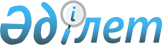 Об утверждении наименований и индексов автомобильных дорог общего пользования областного значенияПостановление акимата Мангистауской области от 7 октября 2020 года № 167. Зарегистрировано Департаментом юстиции Мангистауской области 9 октября 2020 года № 4311
      В соответствии с Законом Республики Казахстан от 17 июля 2001 года "Об автомобильных дорогах", акимат Мангистауской области ПОСТАНОВЛЯЕТ:
      1. Утвердить прилагаемые наименования и индексы автомобильных дорог общего пользования областного значения согласно приложению к настоящему постановлению.
      2. Признать утратившим силу постановление акимата Мангистауской области от 2 апреля 2015 года № 88 "Об утверждении перечня, наименований и индексов автомобильных дорог общего пользования областного значения" (зарегистрировано в Реестре государственной регистрации нормативных правовых актов за № 2714, опубликовано 21 мая 2015 года в информационно-правовой системе "Әділет").
      3. Государственному учреждению "Управление пассажирского транспорта и автомобильных дорог Мангистауской области" (Ережепов Б.К.) обеспечить государственную регистрацию настоящего постановления в органах юстиции, размещение на интернет-ресурсе акимата Мангистауской области.
      4. Контроль за исполнением настоящего постановления возложить на заместителя акима Мангистауской области Аккулова Н.К.
      5. Настоящее постановление вступает в силу со дня государственной регистрации в органах юстиции и вводится в действие по истечении десяти календарных дней после дня его первого официального опубликования. Наименования и индексы автомобильных дорог общего пользования областного значения
					© 2012. РГП на ПХВ «Институт законодательства и правовой информации Республики Казахстан» Министерства юстиции Республики Казахстан
				
      Аким Мангистауской области 

С. Трумов
Приложениек постановлению акиматаМангистауской областиот 7 октября 2020 года№ 167
№
Индекс автомобильной дороги
Наименование автомобильной дороги, километр (км)
1
2
3
1
КR-1
"Актау – Форт-Шевченко", 11-132 км"
2
КR-2
"43 км автомобильной дороги Актау – Форт-Шевченко – месторождение Каламкас", 43-274 км"
3
КR-3
"Доссор – Кульсары – Бейнеу – Сайотес – Шетпе – Жетыбай – порт Актау", 786-802 км"
4
KR-4
"Сайын Шапагатов – Аэропорт", 0-4 км"
5
КR-5
"Актау – Куюлус", 0-44 км"
6
КR-6
"Куюлус – Шетпе", 0-45 км"
7
КR-7
"Тасболат – Карамандыбас", 0-11 км"
8
КR-8
"Жетыбай – Карамандыбас – Жанаозен", 0-80 км"
9
КR-9
"Сайотес – Каракудык – Кызылсай", 0-108 км"
10
КR-10
"Форт-Шевченко – Таушык – Шетпе", 0-161 км"
11
КR-11
"Подъезд к базе отдыха "Кендерли", 0-5 км"
12
КR-12
"Ата жолы", 0-97 км"
13
КR-13
"Жынгылды – Шайыр", 0-10,1 км"
14
КR-14
"Киякты – Тущыкудык", 0-22,96 км"
15
КR-15
"От водозабора товарищества с ограниченной ответственностью "Мангистауский атомный энергетический комбинат – Казатомпром" до Морского порта Курык", 0-61,6 км"
16
КR-16
"От села Умирзак до теплого пляжа города Актау", 0-4,6 км"
17
КR-17
"Автомобильная дорога № 55 от перекрестка химико-гидрометаллургического завода (ХГМЗ) до пересечения микрорайонов № 23, 24, 28 "А" города Актау", 0-7 км"